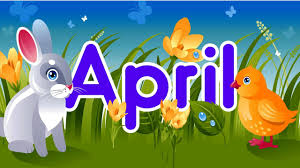 Newsletter – Kids’ Club	WHAT’S NEW?Warmer weather is on the way and we are spending more and more time outdoors, a long Easter weekend is in the forecast and sadly we are saying goodbye to Mia Robles who was a long time youth staffer at Kids’ Club as she turns her attention to other commitments. The kids had fun preparing a special surprise for her this past week.*UPDATE* REGISTRATION FOR 2019-20:We will be extending registration until the end of April.  If you have not made out your cheques yet, please hold off until we confirm a few items, including fees.    SNACK PROGRAMWe are offering a light snack consisting of a variety of fruit, veggies, cheese, crackers and hummus at 3:30 twice weekly at Kids’ Club.  BIRTHDAYS:This month our birthday kids are:  Jackson, Ny Avo and Emilie.  Happiest of birthdays to you all!   CONTACTING USWe have a number of parents asking for contact information to let us know when their children will not be at Kids Club.  The best way to leave us a message is to text us at 613-981-5355.  Please don’t forget to put your name at the end of the text because when we get a text saying “our kids won’t be in today” we don’t know who is leaving the message.  Phone messages are difficult to hear with the cacophony of 30+ kids inside the community centre which is why texting is best. If you have any concerns about Kids’ Club or experiences your child has had, please call me at home in the evening at 613-828-4058 or contact Ivana Windle, President, QGPCA at ivana.windle@qualicum.org.  Have a wonderful long Easter/Passover weekend.Sara EllisProgram Director 